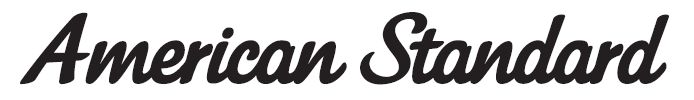 Concept Nuovo Square Flush PlateCLCN59ZZ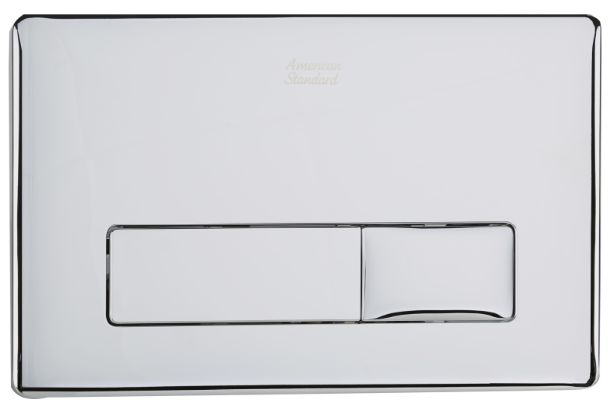 DIMENSIONAL DRAWING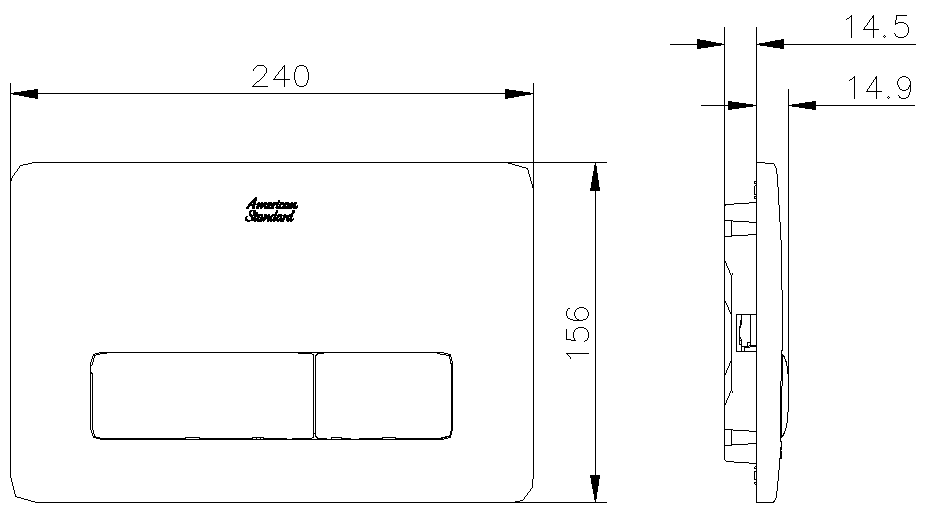 This document is the property of American Standard. It can neither be reproduced, nor communicated, without authorization.American Standard reserves the right to change dimensions and specifications without notice, we assume no liability for the use of obsolete dimensions.